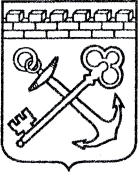 АДМИНИСТРАЦИЯ ЛЕНИНГРАДСКОЙ ОБЛАСТИКОМИТЕТ ПО КУЛЬТУРЕ ЛЕНИНГРАДСКОЙ ОБЛАСТИПРИКАЗ«___»_____________ 2020 г.                                                      №_____________________                   г. Санкт-ПетербургО включении в Перечень выявленных объектов культурного наследия, расположенных на территории Ленинградской области, объектов, обладающих признаками объекта культурного наследия,расположенных во Всеволожском районе Ленинградской областиВ соответствии со ст. ст. 9.2, 16.1, пп. 1 п. 2 ст. 33 Федерального закона                    от 25 июня 2002 года № 73-ФЗ «Об объектах культурного наследия (памятниках истории и культуры) народов Российской Федерации», ч. 2 ст. 7 Областного закона            от 25 декабря 2015 года № 140-оз «О государственной охране, сохранении, использовании и популяризации объектов культурного наследия (памятников истории и культуры) народов Российской Федерации, расположенных на территории Ленинградской области», в связи с поступлением в комитет по культуре Ленинградской области заявлений о включении объектов, обладающих признаками объекта культурного наследия, в единый государственный реестр объектов культурного наследия (памятников истории и культуры) народов Российской Федерации,                         на основании заключения комиссии по установлению историко-культурной ценности объектов, обладающих признаками объекта культурного наследия от 26 августа 2020 года, п р и к а з ы в а ю:Включить в Перечень выявленных объектов культурного наследия, расположенных на территории Ленинградской области, объекты, обладающие признаками объекта культурного наследия, расположенные во Всеволожском районе Ленинградской области:        «Карельский укрепленный район. Передовой рубеж. Каллеловский батальонный район обороны. Артиллерийский полукапонир № 14» по адресу: Ленинградская область, Всеволожский район, Юкковское сельское поселение, массив Каллелово, 10,5 км северо-западнее д. Медный завод, 350 метров севернее песчаного карьера «Каллелово» (кадастровый номер                          ЗУ 47:07:0479004:40);        «Карельский укрепленный район. Агалатовский батальонный район обороны. Комплекс фортификационных сооружений в составе огневой точки ДОТ № 447 и командно-наблюдательного пункта ДОТ №458» по адресу: Ленинградская область, Всеволожский район, Агалатовское сельское поселение, 1300 м северо-западнее д. Агалатово, на землях ГУСХП «Ленинградец» (кадастровый номер ЗУ 47:07:0483001:1421);         «Карельский укрепленный район. Агалатовский батальонный район обороны. Комплекс фортификационных сооружений в составе огневой точки ДОТ № 441 и командно-наблюдательного пункта совмещенного с огневой точкой ДОТ №468» по адресу: Ленинградская область, Всеволожский район, Агалатовское сельское поселение, 400 м северо-восточнее                                     ЗУ 47:07:0483001:19, на землях ГУСХП «Ленинградец» (кадастровый номер ЗУ 47:07:0483001:151);        «Петроградский укрепрайон. Карельский сектор. Бетонное убежище с открытой пулеметной установкой» по адресу: Ленинградская область, Всеволожский район, д. Верхние Осельки, ул. Ленинградская, уч.№12а (кадастровый номер ЗУ 47:07:0115009:7), между западной границей участка и ул. Ленинградская;        «Карельский укрепленный район. Елизаветинский батальонный район обороны. Экспериментальный район Охта. Орудийно-пулеметная долговременная огневая точка ДОТ №05» по адресу: Ленинградская область, Всеволожский район, Агалатовское сельское поселение, массив Агалатово, 2,8 км северо-западнее д. Елизаветинка, южнее территории войсковой части (кадастровый номер ЗУ 47:07:0161001:1);        «Карельский укрепленный район. Лемболовский батальонный район обороны. Комплекс фортификационных сооружений в составе огневых точек ДОТ № 64, ДОТ № 65» по адресу: Ленинградская область, Всеволожский район, 27 км Приозерского шоссе, СНТ «Марс», 86 (кадастровый номер                   ЗУ 47:07:0135016:1), 1000 м западнее;        «Карельский укрепленный район. Лемболовский батальонный район обороны. Комплекс фортификационных сооружений Лавоземского ротного района обороны в составе огневых точек КНП+ОТ ДОТ № 640, ДОТ №633, ДОТ №627» по адресу: КНП+ОТ ДОТ № 640: Ленинградская область, Всеволожский район, ТСН «Вымпел» (кадастровый номер                                      ЗУ 47:07:0157001:3556); ДОТ № 633: Ленинградская область, Всеволожский район, ТСН «Вымпел» (кадастровый номер ЗУ 47:07:0157001:573); ДОТ                   № 627: Ленинградская область, Всеволожский район, ТСН «Вымпел»,                          ул. Лесная, уч.572 (кадастровый номер ЗУ 47:07:0157001:3097), 200 м севернее;        «Карельский укрепленный район. Лемболовский батальонный район обороны. Комплекс фортификационных сооружений в составе огневых точек ДОТ № 60, ДОТ №603, АДОТ №08, АДОТ №09» по адресу: ДОТ № 60: Ленинградская область, Всеволожский район, 32 км Приозерского шоссе, 6 км юго-западнее станции дер. Васкелово, мемориал «Лемболовская твердыня», 400 м юго-восточнее, северный берег р. Муратовка; ДОТ №603: Ленинградская область, Всеволожский район, Куйвозовское сельское поселение, с западной стороны автодороги А-121 «Сортавала» в 1000 м севернее транспортной развязки при пересечении А-121 «Сортавала» и 41К-179 «Осиновая Роща — Магистральная», южный берег р. Муратовка; АДОТ №08, АДОТ №09: Ленинградская область, Всеволожский район, Куйвозовское сельское поселение, с восточной стороны автодороги А-121 «Сортавала» в 1000 м севернее транспортной развязки при пересечении А-121 «Сортавала» и 41К-179 «Осиновая Роща — Магистральная», южный берег               р. Муратовка;        «Карельский укрепленный район. Ненюмякский батальонный район обороны. Огневая точка ДОТ №34» по адресу: Ленинградская область, Всеволожский район, Куйвозовское сельское поселение, массив «Грузино», СНТ «Сосновый Бор», в 50 м севернее участка № 24 (кадастровый номер                                             ЗУ 47:07:1603001:32);«Карельский укрепленный район. Ненюмякский батальонный район обороны. Комплекс фортификационных сооружений в составе огневых точек ДОТ № 701, ДОТ № 716, командно-наблюдательный пункт совмещенный с огневой точкой (КНП+ОТ) ДОТ № 720» по адресу: ДОТ № 701: Ленинградская область, Всеволожский район, Куйвозовское сельское поселение, южный берег разлива р. Грузинка, 100 м восточнее моста железнодорожной линии «Санкт-Петербург - Кузнечное - Хийтола»; ДОТ № 716: Ленинградская область, Всеволожский район, Куйвозовское сельское поселение, южный берег разлива р. Грузинка, 550 м восточнее моста автодороги А-181 «Магистральная»; КНП+ОТ ДОТ № 720: Ленинградская область, Всеволожский район, Куйвозовское сельское поселение, южный берег разлива р. Грузинка, 100 м восточнее моста на автодороге А-181 «Магистральная»;«Карельский укрепленный район. Путкеловский батальонный район обороны. Комплекс фортификационных сооружений в составе: командно-наблюдательный пункт ДОТ № 950, огневая точка ДОТ № 951, огневая точка ДОТ №975» по адресу: КНП ДОТ № 950: Ленинградская область, Всеволожский район, в районе д. Куйвози, урочище ''Перемяки'',                          СНТ ''Перемяки'', уч. №45 (кадастровый номер ЗУ 47:07:0128001:12), 1300 м юго-восточнее; ДОТ № 951: Ленинградская область, Всеволожский район,                в районе д. Куйвози, урочище ''Перемяки'', СНТ ''Перемяки'', уч. №45 (кадастровый номер ЗУ 47:07:0128001:12), 1500 м юго-восточнее; ДОТ                        № 975: Ленинградская область, Всеволожский район, в районе д. Куйвози, урочище ''Перемяки'', СНТ ''Перемяки'', уч. №45 (кадастровый номер                        ЗУ 47:07:0128001:12), 800 м южнее;«Карельский укрепленный район. Путкеловский батальонный район обороны. Комплекс фортификационных сооружений в составе: огневая точка ДОТ № 23, огневая точка ДОТ № 25, огневая точка ДОТ № 26» по адресу: ДОТ № 23: Ленинградская область, Всеволожский район, в районе                                д. Куйвози, урочище ''Перемяки'', СНТ ''Перемяки'', уч. №45 (кадастровый номер ЗУ 47:07:0128001:12), 1150 м юго-восточнее; ДОТ № 25: Ленинградская область, Всеволожский район, в районе д. Куйвози, урочище ''Перемяки'', СНТ ''Перемяки'', уч. №45 (кадастровый номер ЗУ 47:07:0128001:12), 2000 м юго-восточнее; ДОТ № 26: Ленинградская область, Всеволожский район, в районе д. Куйвози, урочище ''Перемяки'',                          СНТ ''Перемяки'', уч. №45 (кадастровый номер ЗУ 47:07:0128001:12), 1600 м юго-восточнее.Исключить объекты, указанные в пункте 1 настоящего приказа, из списка объектов обладающих признаками объектов культурного наследия.Осуществить меры по включению выявленных объектов культурного наследия          в единый государственный реестр объектов культурного наследия (памятников истории и культуры) народов Российской Федерации согласно требованиям Федерального закона от 25 июня 2002 года № 73-ФЗ «Об объектах культурного наследия (памятниках истории и культуры) народов Российской Федерации» в срок не более одного года               со дня принятия решения о включении объекта в перечень выявленных объектов культурного наследия.Принять меры по государственной охране выявленных объектов культурного наследия до принятия решения о включении их в единый государственный реестр объектов культурного наследия (памятников истории и культуры) народов Российской Федерации.Отделу по осуществлению полномочий Ленинградской области в сфере объектов культурного наследия департамента государственной охраны, сохранения и использования объектов культурного наследия комитета по культуре Ленинградской области:- информировать заявителей о включении объектов, указанных в пункте 1 настоящего приказа, в Перечень выявленных объектов культурного наследия, расположенных                   на территории Ленинградской области в порядке и сроки, установленные действующим законодательством;- направить собственнику и (или) иному законному владельцу объектов, обладающих признаками объекта культурного наследия, уведомление о включении указанных                     в пункте 1 настоящего приказа объектов в Перечень выявленных объектов культурного наследия, расположенных на территории Ленинградской области, и о необходимости выполнения требований к содержанию и использованию выявленных объектов культурного наследия, определенных пунктами 1-3 статьи 47.3 Федерального закона                 от 25 июня 2002 года № 73-ФЗ «Об объектах культурного наследия (памятниках истории и культуры) народов Российской Федерации», с приложением копии настоящего приказа, в сроки, установленные действующим законодательством; - направить копию настоящего приказа в территориальный орган федерального органа исполнительной власти, уполномоченный Правительством Российской Федерации                    на осуществление государственного кадастрового учета, государственной регистрации прав, ведение Единого государственного реестра недвижимости и предоставление сведений, содержащихся в Едином государственном реестре недвижимости в сроки, установленные действующим законодательством. Отделу взаимодействия с муниципальными образованиями, информатизации                 и организационной работы комитета по культуре Ленинградской области обеспечить размещение настоящего приказа на сайте комитета по культуре Ленинградской области в информационно-телекоммуникационной сети «Интернет».Контроль за исполнением настоящего приказа оставляю за собой.Настоящий приказ вступает в силу со дня его официального опубликования.Председатель комитета								                   В.О. Цой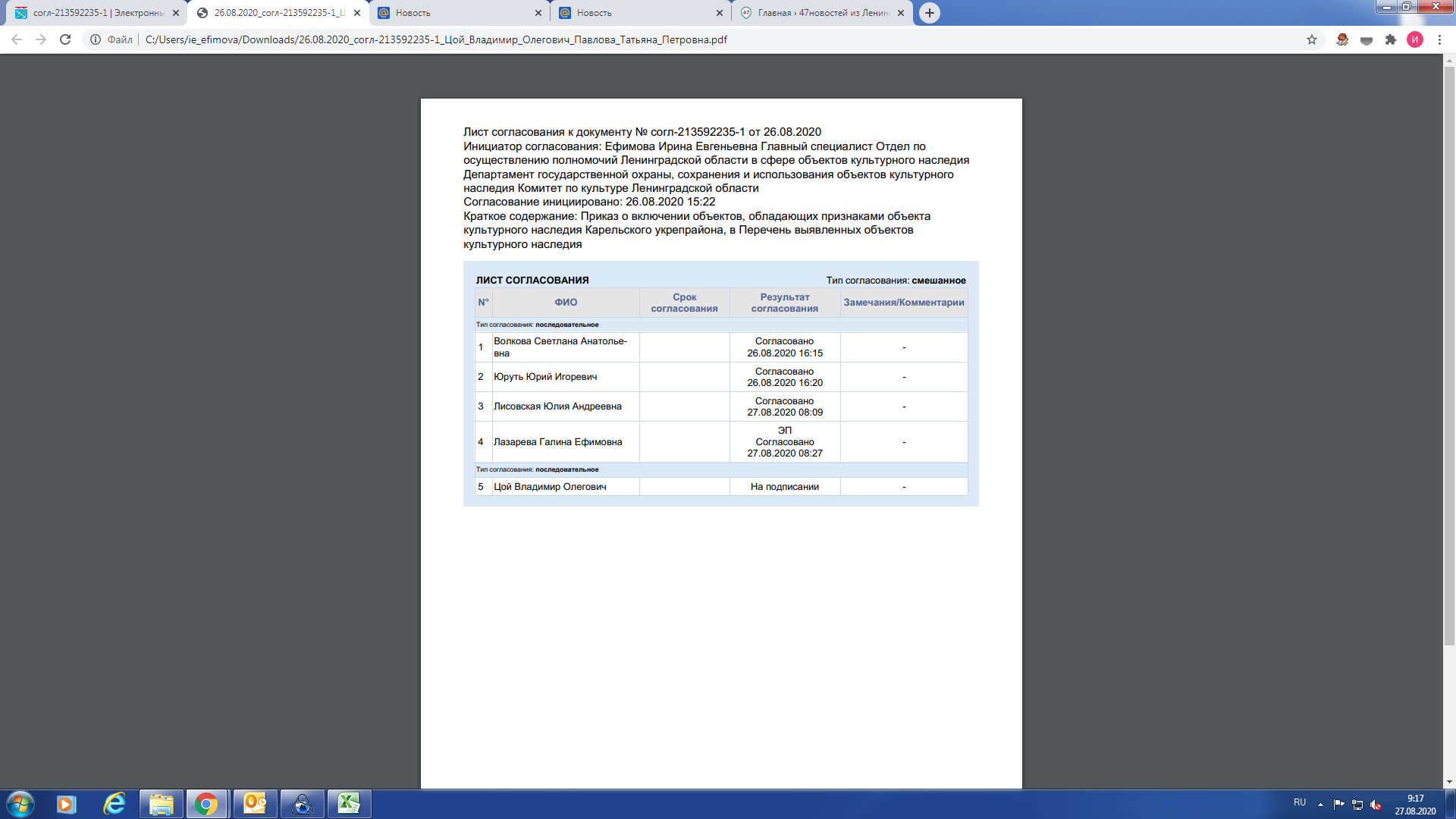 Ознакомлен: Начальник отдела взаимодействия с муниципальными образованиями, информатизации организационной работы комитета по культуре Ленинградской области__________________ Т.А. ПавловаНачальник отдела по осуществлению полномочий Ленинградской области в сфере объектов культурного наследия департамента государственной охраны, сохранения и использования  объектов культурного наследия комитета по культуре Ленинградской области   _________________ С.А. Волкова